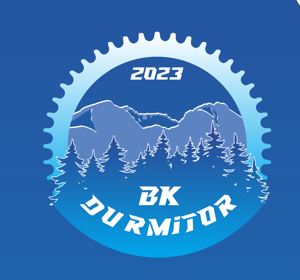 Tivat Downhill 2024 PropozicijeSubota: 25.05.2024.Subota: 25.05.2024.10:00 - 13:00 Trening13:00 Kvalifikacije14:00 Trka15:00 Proglašenje pobjednika10:00 - 13:00 Trening13:00 Kvalifikacije14:00 Trka15:00 Proglašenje pobjednikaNazivTivat Downhill 2024OrganizatorThe Handlebar Army / BK DurmitorDatum25 Maj 2024LokacijaPeani- Marici, Tivat, Crna GoraKategorijeHobbyEliteJuniorMastersŽeneStazaStaza počinje u Peane i proteze se do mjesta Marici. Staza je srednje težine sa zemljanom, kamenitom i travnatom podlogom.PravilaZa takmičare mlađe od 16 godina obavezno prisustvo roditelja ili staratelja ili punoletne osobe koja će svojeručnim potpisom u prijavi potvrditi da ih zastupa i odgovara za njihSvi takmičari učestvuju na sopstveni rizik i svojim potpisom i preuzimanjem startnog broja usvajaju ove propozicije. Organizator ne odgovara za postupke učesnika prema samom sebi ili prema drugim licima, kao ni za eventualnu štetu nastalu tokom takmičenja.Transport takmičara sa podnožja na vrh staze će se vršiti kamionom asfaltnim putem koji presijeca stazu.Oprema učesnikaSvi takmičari moraju nositi full face zaštitne kacige i imati tehnički ispravan biciklNagradeMedalje za prva tri takmičara iz svake kategorijei robne nagrade.StartninaIznos startnine za sve učesnike je 20 eura.PrijavePrijave takmičara u subotu do 10:00SmeštajZa smještaj se najaviti organizatoru par dana prije trke.Opšti propisiTrka se vozi na hronometar i startuje se na jedan minut. Takmičar koji je dostignut je obavezan da propusti takmičara koji ga sustiže ili će protivnom biti diskvalifikovan.NapomenaOrganizator zadržava pravo izmene i dopune propozicija koje se objavljuju do termina starta. Kontakt: Bogdan Dabizinovic
tel: +382 69 133611
mail: bogdandabizinovic@gmail.com